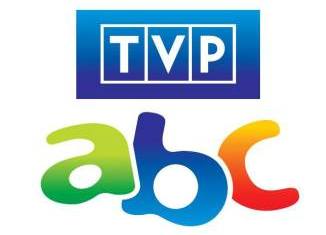 Regulamin Konkursu Urodzinowego TVP ABCPostanowienia wstępne.Organizatorem Konkursu Urodzinowego TVP ABC  (dalej „Konkurs”) 
jest Telewizja Polska S.A. z siedzibą w Warszawie, przy ul. J.P. Woronicza 17, 00-999 Warszawa, wpisana do rejestru przedsiębiorców prowadzonego 
przez Sąd Rejonowy dla m.st. Warszawy, XIII Wydział Gospodarczy Krajowego Rejestru Sądowego, pod numerem KRS 0000100679, o numerze identyfikacji podatkowej NIP 521-04-12-987 i kapitale zakładowym wpłaconym całkowicie w wysokości 266 596 500,00 zł, zwana dalej Organizatorem, 
która jest administratorem strony internetowej dostępnej pod adresem abcwszystkowie.tvp.pl  Biorąc udział w Konkursie Uczestnicy wyrażają zgodę  na udział w nim  na zasadach określonych w niniejszym Regulaminie, w tym na gromadzenie i przetwarzanie danych uczestnika przez Organizatora na potrzeby organizowanego Konkursu. Celem Konkursu jest popularyzowanie – w drugą rocznicę powstania kanału TVP ABC – jego elementów wizerunkowych oraz promowanie plastycznej twórczości dzieci w wieku przedszkolnym oraz wczesnoszkolnym.Fundatorem nagród w Konkursie jest Telewizja Polska S.A. .Udział w konkursie jest bezpłatny.Regulamin konkursu jest dostępny na stronie internetowej abcwszystkowie.tvp.pl    oraz w siedzibie Organizatora.Termin trwania Konkursu.1.	Konkurs jest przeprowadzany w audycji „ABC wszystko wie”, emitowanej 
na antenie TVP ABC.2.	 Konkurs zostanie ogłoszony w  audycji „ABC wszystko wie” emitowanej  
w dniu 31 stycznia oraz 4 i 5 lutego 2016 r.  i trwa do 19 lutego 2016 roku. 3.   Zgłoszenia do udziału w Konkursie  będą przyjmowane od dnia 1 lutego 2016 roku do dnia  19 lutego 2016 roku (data wpływu pracy konkursowej do Organizatora).4.	 Ogłoszenie wyników Konkursu nastąpi w audycji „ABC wszystko wie”  
w terminie do 15 marca 2016 roku oraz na stronie internetowej abcwszystkowie.tvp.pl. W w/w audycji oraz na wskazanej stronie internetowej zostaną opublikowane  prace Laureatów Konkursu wraz 
z informacją o wyniku Konkursu i danymi osobowymi Laureata (imię 
i nazwisko, wiek,  miejscowość).Zasady Konkursu.Zadaniem Uczestnika Konkursu jest wykonanie pracy plastycznej na papierze 
w formacie A-4 przy wykorzystaniu dowolnych technik plastycznych (praca płaska).Tematem pracy plastycznej nadesłanej na Konkurs, zwanej dalej „Pracą konkursową” jest portret Anakondy lub Boćka lub Cielaczka – postaci prowadzących audycję „ABC wszystko wie” i jednocześnie będących elementem wizerunkowym kanału TVP ABC.     3. Przedmiotem Konkursu jest  wyłonienie sześciu  prac plastycznych – trzech  najlepszych prac konkursowych i trzech prac wyróżnionych. 4. Adresatem Konkursu są widzowie audycji „ABC wszystko wie”.5. Uczestnikiem Konkursu (dalej: Uczestnik) może być każda osoba fizyczna – 
w wieku do 8 lat, z wyjątkiem dzieci pracowników i współpracowników Organizatora. 6. Uczestnik Konkursu musi być autorem samodzielnie przygotowanej Pracy Konkursowej, która nie może być pracą zbiorową. 7. Uczestnik jest zgłaszany do Konkursu przez swojego przedstawiciela ustawowego (jedno z rodziców lub opiekuna prawnego).8. Warunkiem przystąpienia do Konkursu jest przesłanie: a) Pracy konkursowej, b) Wypełnionego i podpisanego przez przedstawiciela ustawowego Uczestnika „Formularza Zgłoszeniowego” (Załącznik  Nr 1 do Regulaminu Konkursu) .9. Każda praca konkursowa powinna zawierać na odwrocie następujące dane:• imię i nazwisko Uczestnika,• wiek Uczestnika, adres zamieszkania,• imię i nazwisko przedstawiciela ustawowego lub upoważnionej przez niego osoby, nr telefonu, adres e-mail. 10. Brak opisu Pracy konkursowej zgodnie z punktem III. 9 Regulaminu skutkuje możliwością  jej odrzucenia z Konkursu.11. Zabezpieczone Prace należy doręczać na koszt Uczestnika na adres 
do korespondencji: Telewizja Polska S.A., ul. J.P. Woronicza 17, 00-999 Warszawa, Redakcja TVP ABC i Projektów Edukacyjnych,  „ABC wszystko wie” – z dopiskiem: Konkurs Urodzinowy TVP ABC.12. Organizator nie ponosi odpowiedzialności za zniszczenie Prac konkursowych powstałe podczas przesyłki. Prace przesłane na Konkurs nie podlegają zwrotowi.13. Prace konkursowe oceni 3-osobowa Komisja Konkursowa powołana przez Redakcję TVP ABC i Projektów Edukacyjnych Programu 1.14. Komisja Konkursowa wyłoni spośród Uczestników Konkursu 6 laureatów – trzech autorów najlepszych prac konkursowych i trzech autorów prac wyróżnionych (zwanych łącznie „Laureatami”). Laureatom będą przysługiwały nagrody.15. Prace będą oceniane przy uwzględnieniu następujących kryteriów: • zgodności z  tematem• oryginalności• pomysłowości • estetyki wykonania• wkładu pracy Uczestnika. 16. Zgłoszenie pracy do Konkursu : jest równoznaczne z akceptacją niniejszego Regulaminu, oznacza wyrażenie zgody na  publikację pracy konkursowej  oraz danych osobowych Uczestnika (imię,  nazwisko, wiek, miejscowość ) w audycji „ABC wszystko wie” oraz na stronie internetowej abcwszystkowie.tvp.pl, w tym zgodę na wykorzystanie pracy konkursowej w celu promocji Konkursu. Zgłoszenie pracy do Konkursu oznacza więc udzielenie na rzecz Organizatora licencji do korzystania z Pracy konkursowej na polach eksploatacji: wszelkie nadawanie i reemitowanie ,  publikacja na w/w stronie internetowej oraz wszelkie publiczne udostępnianie Pracy konkursowej w taki sposób, aby każdy mógł mieć do niej dostęp w miejscu i czasie przez siebie wybranym - bez ograniczeń czasowych i terytorialnych. oznacza wyrażenie zgody przez Uczestnika i jego przedstawiciela ustawowego na kontakt drogą elektroniczną ze strony Organizatora.Nagrody.Każdy Laureat otrzyma nagrodę. Nagrodą dla każdego z trzech autorów  najlepszych prac konkursowych  jest  poduszka z logo TVP ABC oraz jedna 
z książek objętych przez TVP ABC patronatem medialnym.Nagrodą  dla każdego autora wyróżnionej pracy jest  breloczek z wizerunkiem Anakondy lub Boćka lub Cielaczka oraz płyta z filmem animowanym.Przekazanie nagród laureatom Konkursu nastąpi poprzez wysyłkę pocztową - za pośrednictwem Poczty Polskiej na wskazany adres przedstawiciela ustawowego Uczestnika, który potwierdza odbiór nagrody. Wartość nagrody dla laureata  nie przekracza kwoty 760 zł. Na podstawie art. 21 ust.1 pkt 68 ustawy z dnia 26 lipca 1991 r. o podatku dochodowym od osób fizycznych  (tekst jednolity Dz.U. z 2000 Nr 14, poz.176 ze zm.) wartość nagrody jest wolna od podatku dochodowego.Nagrody nie podlegają zamianie na  inne nagrody rzeczowe ani na ich równowartość pieniężną . Dane osobowe.Przystąpienie do Konkursu oznacza wyrażenie   zgody na przetwarzanie  danych osobowych Uczestnika i przedstawiciela ustawowego uczestnika przez Organizatora Konkursu zgodnie z ustawą z dnia 29 sierpnia 1997 r. o ochronie danych osobowych (Dz. U. z 2002 r., Nr 101, poz. 926, z późn. zm.) w zakresie 
i w celu realizacji oraz rozstrzygnięcia Konkursu, jak również ogłoszenia laureatów  w audycji „ABC wszystko wie” oraz na stronie abcwszystkowie.tvp.pl i wydania nagrody.Administratorem danych osobowych przetwarzanych w ramach Konkursu jest Organizator. Organizator uprawniony jest do przetwarzania danych osobowych Uczestników Konkursu jedynie w zakresie niezbędnym dla realizacji, rozstrzygnięcia  Konkursu i wydania nagród.Uczestnikom przysługuje prawo wglądu i poprawiania swoich danych osobowych.Organizator nie ponosi odpowiedzialności za podanie przez Uczestnika niewłaściwego adresu, lub innych danych uniemożliwiających jego identyfikację.Dane osobowe nienagrodzonych uczestników Konkursu  będą trwale zniszczone po wyłonieniu laureatów Konkursu.Prawa autorskie.Twórcą Pracy konkursowej  w rozumieniu ustawy z dnia 4 lutego 1994 r. o prawie autorskim i prawach pokrewnych (Dz.U. z 2006 r. Nr 90, poz.631 z późn. zm.) może być tylko Uczestnik.2. Zgłoszenie do Konkursu:a) oznacza, że praca Konkursowa nie narusza praw autorskich  ani dóbr osobistych osób trzecich,b) jest równoznaczne z nieodpłatnym przeniesieniem na Organizatora własności Pracy konkursowej (prace nie są zwracane Uczestnikom). Postanowienia końcowe.Konkurs nie jest „grą losową” w rozumieniu ustawy z 19 listopada 2009 r. o grach hazardowych (Dz.U. Nr 201, poz.1540 z późn. zm.). Organizator zastrzega sobie prawo do zmiany Regulaminu Konkursu. Informacja o ewentualnych zmianach zostanie zamieszczona na stronie internetowej Organizatora  www.abcwszystkowie.tvp.pl.W sprawach nieuregulowanych w Regulaminie Konkursu decyduje Organizator. Od decyzji Organizatora nie przysługuje odwołanie.Dodatkowe informacje dotyczące Konkursu można uzyskać kierując zapytanie na adres e-mail abcwszystkowie@tvp.pl 